CONTRATO Nº 008/2021CONTRATO QUE ENTRE SI CELEBRAM O MUNICÍPIO DE PIRAJUÍ E A EMPRESA AMENDOLA & AMENDOLA SOFTWARE LTDA. (EM RECUPERAÇÃO JUDICIAL/EXTRAJUDICIAL, QUANDO FOR O CASO) PARA CONTRATAÇÃO DE EMPRESA PARA FORNECIMENTO DA LICENÇA DE USO DE SOFTWARE POR PRAZO DETERMINADO, COM ATUALIZAÇÃO MENSAL, QUE GARANTA AS ALTERAÇÕES LEGAIS, CORRETIVAS E EVOLUTIVAS, INCLUINDO CONVERSÃO, IMPLANTAÇÃO E TREINAMENTO, PARA DIVERSAS ÁREAS DO MUNICÍPIO DE PIRAJUÍ, CONFORME ESPECIFICAÇÕES CONSTANTES DO TERMO DE REFERÊNCIA, QUE INTEGRA ESTE EDITAL COMO ANEXO I.PREGÃO (PRESENCIAL) N° 010/2021PROCESSO N° 019/2021O MUNICÍPIO DE PIRAJUÍ, inscrito no CNPJ nº 44.555.027/0001-16, com sede administrativa na Praça Doutor Pedro da Rocha Braga nº 116 – Bairro Centro – CEP 16.600-041 – Pirajuí – SP, neste ato representado pelo Prefeito Municipal, SENHOR CESAR HENRIQUE DA CUNHA FIALA, portador da cédula de identidade RG nº 34.384.708-5, emitido pela Secretaria de Segurança Pública do Estado de São Paulo e, devidamente Inscrito no Cadastro das Pessoas Físicas do Ministério da Fazenda sob o nº 382.854.078-37, doravante designado CONTRATANTE, e a EMPRESA AMENDOLA & AMENDOLA SOFTWARE LTDA., inscrita no CNPJ nº 04.326.049/0001-90, com sede na Rua Jean Carlos Mendes de Campos nº 190 – Bairro Cristo Redentor – CEP 14.980-000 – Sales – SP – Fone (0XX17) 3557-9090 – E-mail: amendola@amendola.net.br, representada pela SENHORA MICHELLE SACCHI AMENDOLA ASSAD, brasileira, casada, empresária, portadora da cédula de identidade RG sob nº 28.939.260-3, emitido pela Secretaria da Segurança Pública do Estado de São Paulo e, devidamente Inscrita no Cadastro das Pessoas Físicas do Ministério da Fazenda sob o nº 287.894.758-44, na qualidade de vencedora do Pregão Presencial nº 010/2021, doravante denominada CONTRATADA, nos termos da Lei Federal nº 8.666, de 21 de junho de 1993, e alterações e Lei Federal nº 10.520, de 17 de julho de 2002, firmam o presente contrato, nos autos do Processo nº 019/2021, com as seguintes cláusulas:CLÁUSULA PRIMEIRAOBJETO1.1 – Contratação de empresa para fornecimento da licença de uso de software por prazo determinado, com atualização mensal, que garanta as alterações legais, corretivas e evolutivas, incluindo conversão, implantação e treinamento, para diversas áreas do Município de Pirajuí, conforme especificações constantes do Termo de Referência, que integra este Edital como Anexo I.1.2 – Consideram-se partes integrantes deste instrumento, como se nele estivessem transcritos, os seguintes documentos: a) Edital do Pregão Presencial nº 010/2021 e seus anexos; b) Proposta de 08 de março de 2021, apresentada pela CONTRATADA; c) Ata da sessão do Pregão Presencial nº 010/2021.1.3 – O valor inicial atualizado deste contrato poderá sofrer, nas mesmas condições, acréscimos ou supressões nos termos do artigo 65, § 1° da Lei Federal nº 8.666/93.CLÁUSULA SEGUNDA VALOR E RECURSOS 2.1 – O valor total do presente contrato é de R$ 298.000,00 (DUZENTOS E NOVENTA E OITO MIL REAIS), sendo que a CONTRATADA perceberá a importância mensal de R$ 24.833,33 (VINTE E QUATRO MIL E OITOCENTOS E TRINTA E TRÊS REAIS E TRINTA E TRÊS CENTAVOS). 2.2 – A despesa onerará os recursos orçamentários e financeiros reservados nas Funcionais Programáticas:FICHA 016;FICHA 024;FICHA 051;FICHA 077;FICHA 093;FICHA 134;FICHA 262.CLÁUSULA TERCEIRA VIGÊNCIA E PRAZO DE EXECUÇÃO 3.1 – A vigência deste contrato inicia-se na data indicada pelo CONTRATANTE na Autorização para Início dos Serviços, encerrando-se no término do prazo de execução dos serviços, com eficácia após a publicação de seu extrato no Diário Oficial do Município de Pirajuí. 3.2 – O prazo de execução dos serviços é de 12 (doze) meses consecutivos e ininterruptos, contados a partir da data indicada pelo CONTRATANTE na Autorização para Início dos Serviços, podendo ser prorrogado nos termos da legislação vigente e do Art. 57 da Lei Federal nº 8.666/93, desde que não seja denunciado por qualquer das partes, por escrito e com antecedência mínima de 120 (cento e vinte) dias de seu vencimento. 3.3 – A Autorização para Início dos Serviços será expedida pela Comissão de Fiscalização designada pelo CONTRATANTE, no prazo de até 10 (dez) dias a contar da publicação do extrato deste contrato no Diário Oficial do Município de Pirajuí. 3.4 – As prorrogações do prazo de execução serão formalizadas mediante celebração dos termos de aditamento a este contrato, respeitadas as condições prescritas na Lei Federal nº 8.666/1993. 3.5 – A não prorrogação contratual por conveniência do CONTRATANTE não gerará à CONTRATADA direito a qualquer espécie de indenização. 3.6 – Não obstante o prazo estipulado na cláusula 3.2, a vigência contratual nos exercícios subsequentes ao da publicação do extrato deste contrato estará sujeita à condição resolutiva, consubstanciada na existência de recursos aprovados nas respectivas Leis Orçamentárias de cada exercício, para atender as respectivas despesas.CLÁUSULA QUARTACONDIÇÕES DE EXECUÇÃO 4.1 – Os serviços deverão ser executados conforme as especificações e condições estabelecidas no Termo de Referência – Anexo I do Edital e serão recebidos por Comissão de Fiscalização designada pelo CONTRATANTE que expedirá a Autorização para Início dos Serviços e os Atestados de Realização dos Serviços;4.1.1 – Correrão por conta da CONTRATADA todas as despesas para efetivo atendimento ao objeto licitado. 4.2 – O Atestado de Realização dos Serviços será expedido pela Comissão de Fiscalização em até 05 (cinco) dias úteis após o recebimento da respectiva nota fiscal/fatura, acompanhada do relatório dos serviços prestados no período a que o pagamento se referir, desde que tenham sido observadas todas as disposições constantes do Termo de Referência – Anexo I do Edital. 4.3 – Constatadas irregularidades no objeto, a Comissão de Fiscalização, sem prejuízo das penalidades cabíveis poderá rejeitá-lo no todo ou em parte se não corresponder às especificações do Termo de Referência – Anexo I do Edital, determinando sua substituição/correção;4.3.1 – Na hipótese de substituição, a CONTRATADA deverá fazê-lo em conformidade com a indicação do CONTRATANTE; 4.3.2 – As irregularidades deverão ser sanadas de acordo com a indicação do CONTRATANTE, no prazo máximo de 05 (cinco) dias úteis, contados do recebimento pela CONTRATADA da notificação por escrito, mantido o preço inicialmente contratado, exceto quando a irregularidade for justificadamente considerada de caráter grave ou urgente, hipótese em que poderá ser fixado prazo menor; 4.3.3 – Eventuais pedidos para prorrogação de prazo para saneamento de irregularidades, desde que devidamente justificados, deverão ser apresentados por escrito à Comissão de Fiscalização, que os decidirá; a) Os pedidos de prorrogação deverão ser submetidos com a devida antecedência, considerando o tempo necessário para o trâmite processual e para que não haja paralisação das atividades pela CONTRATADA. 4.4 – A emissão do Atestado de Realização dos Serviços não exime a CONTRATADA de sua responsabilidade, na forma da lei, pela qualidade, correção e segurança dos serviços prestados.CLÁUSULA SEXTA FISCALIZAÇÃO DA EXECUÇÃO DOS SERVIÇOS E RECEBIMENTO 6.1 – Não obstante a CONTRATADA seja a única e exclusiva responsável pela execução de todos os serviços, ao CONTRATANTE é reservado o direito de, sem que de qualquer forma restrinja a plenitude dessa responsabilidade, exercer a mais ampla e completa fiscalização sobre os serviços, diretamente ou por Comissão de Fiscalização designada, podendo para isso:6.1.1 – Exercer a fiscalização dos serviços contratados, de modo a assegurar o efetivo cumprimento da execução do escopo contratado, cabendo-lhe, também realizar a supervisão das atividades desenvolvidas pela CONTRATADA; 6.1.2 – Ordenar a imediata retirada do local, bem como a substituição de funcionário da CONTRATADA que estiver sem uniforme ou crachá, que embaraçar ou dificultar a sua fiscalização ou cuja permanência na área, a seu exclusivo critério, julgar inconveniente; 6.1.3 – Ordenar a CONTRATADA a refazer às suas expensas os serviços que vierem a ser recusados pelo CONTRATANTE, hipótese em que não serão expedidos os “Atestados de Realização dos Serviços” enquanto não for satisfeito o objeto do contrato. 6.2 – O recebimento do objeto será efetivado pela Comissão de Fiscalização do CONTRATANTE, que expedirá o correspondente “Atestado de Realização dos Serviços”. 6.3 – O recebimento não exime a CONTRATADA de sua responsabilidade, na forma da Lei, pela qualidade, correção e segurança dos serviços prestados. CLÁUSULA SÉTIMA OBRIGAÇÕES E RESPONSABILIDADES DA CONTRATADA A CONTRATADA, além do cumprimento das disposições constantes no Termo de Referência – Anexo I do Edital, obriga-se a: 7.1 – Responsabilizar-se integralmente pela execução dos serviços, nos termos da legislação vigente. 7.2 – Comunicar à Comissão de Fiscalização, sempre que necessário, as ocorrências verificadas no transcorrer dos serviços. 7.3 – Indicar preposto para tratar de assuntos de cunho administrativo e operacionais; 7.3.1 – A mudança de preposto do Contrato deverá ser formalmente comunicada à Comissão de Fiscalização.7.4 – Prestar os esclarecimentos e as orientações que forem solicitadas pela Comissão de Fiscalização. 7.5 – Comunicar à Comissão de Fiscalização, por escrito, qualquer anormalidade de caráter urgente e prestar os esclarecimentos necessários sobre a execução dos serviços. 7.6 – Manter seu pessoal uniformizado, identificando-os mediante crachás com fotografia recente e provendo-os dos Equipamentos de Proteção Individual – EPIs quando for o caso.7.7 – Manter sigilo de informações que por qualquer meio venha a ter acesso referentes ao CONTRATANTE ou a seus servidores. 7.8 – Manter, durante toda a execução deste Contrato, todas as condições que culminaram em sua habilitação. 7.9 – Responsabilizar-se pelos encargos trabalhistas, previdenciários, fiscais e comerciais, resultantes da execução deste contrato; 7.9.1 – A inadimplência da CONTRATADA, com referência aos encargos trabalhistas, fiscais e comerciais não transfere ao CONTRATANTE a responsabilidade de seu pagamento, nem poderá onerar o objeto deste contrato. 7.10 – Responder por danos causados diretamente à Administração ou a terceiros, decorrentes de sua culpa ou dolo na execução do objeto, não excluindo ou reduzindo essa responsabilidade a fiscalização ou o acompanhamento pelo CONTRATANTE. 7.11 – Zelar por todo patrimônio do CONTRATANTE que seja necessário à execução dos serviços. 7.12 – Refazer os serviços considerados inadequados pela Comissão de Fiscalização. 7.13 – A manutenção deverá abranger a atualização de versões dos softwares licitados, assim como a correção, eletrônica e/ou manual, de erros/falhas de programação das versões em uso para garantir a operacionalidade dos mesmos nas funcionalidades descritas no Anexo I, mantendo as parametrizações e customizações já efetuadas e garantidas e aquelas que se fizerem necessárias em virtude de mudanças na legislação durante toda a vigência do contrato ou decorrentes de solicitação dos usuários.7.14 – A CONTRATADA em situação de recuperação judicial/extrajudicial deverá comprovar o cumprimento das obrigações do plano de recuperação judicial/extrajudicial sempre que solicitada pela Comissão de Fiscalização e, ainda, na hipótese de substituição ou impedimento do administrador judicial, comunicar imediatamente, por escrito, à Comissão de Fiscalização.CLÁUSULA OITAVA OBRIGAÇÕES E RESPONSABILIDADES DO CONTRATANTE 8.1 – Efetuar os pagamentos nas condições e preços pactuados.8.2 – Indicar, formalmente, Comissão de Fiscalização para acompanhamento da execução contratual. 8.3 – Notificar, por escrito, a ocorrência de eventuais imperfeições no curso da execução dos serviços, fixando prazo para a sua correção.CLÁUSULA NONA PAGAMENTO 9.1 – O pagamento mensal será efetuado pela Tesouraria do CONTRATANTE, por intermédio de depósito no Banco do Brasil S/A, em 15 (quinze) dias após a emissão do “ Atestados de Realização dos Serviços” pela Comissão de Fiscalização do CONTRATANTE, mediante a apresentação da correspondente nota fiscal/fatura pela CONTRATADA, referente ao mês vencido. 9.2 – A contagem do prazo de 15 (quinze) dias corridos para o pagamento terá início e encerramento em dias de expediente no CONTRATANTE. 9.3 – Havendo divergência ou erro na emissão do documento fiscal, fica interrompido o prazo para pagamento, sendo iniciada nova contagem, somente após a regularização dessa documentação. 9.4 – No caso de a CONTRATADA estar em situação de recuperação judicial, deverá apresentar declaração, relatório ou documento equivalente de seu administrador judicial, ou se o administrador judicial for pessoa jurídica, do profissional responsável pela condução do processo, de que está cumprindo o plano de recuperação judicial. 9.5 – No caso de a CONTRATADA estar em situação de recuperação extrajudicial, junto com os demais comprovantes, deverá apresentar comprovação documental de que está cumprindo as obrigações do plano de recuperação extrajudicial. 9.6 – A não apresentação das comprovações de que tratam as cláusulas anteriores assegura ao CONTRATANTE o direito de sustar o pagamento respectivo e/ou pagamentos seguintes.CLÁUSULA DÉCIMA REAJUSTE 10.1 – O reajuste será calculado em conformidade com a legislação vigente, e de acordo com a seguinte fórmula: 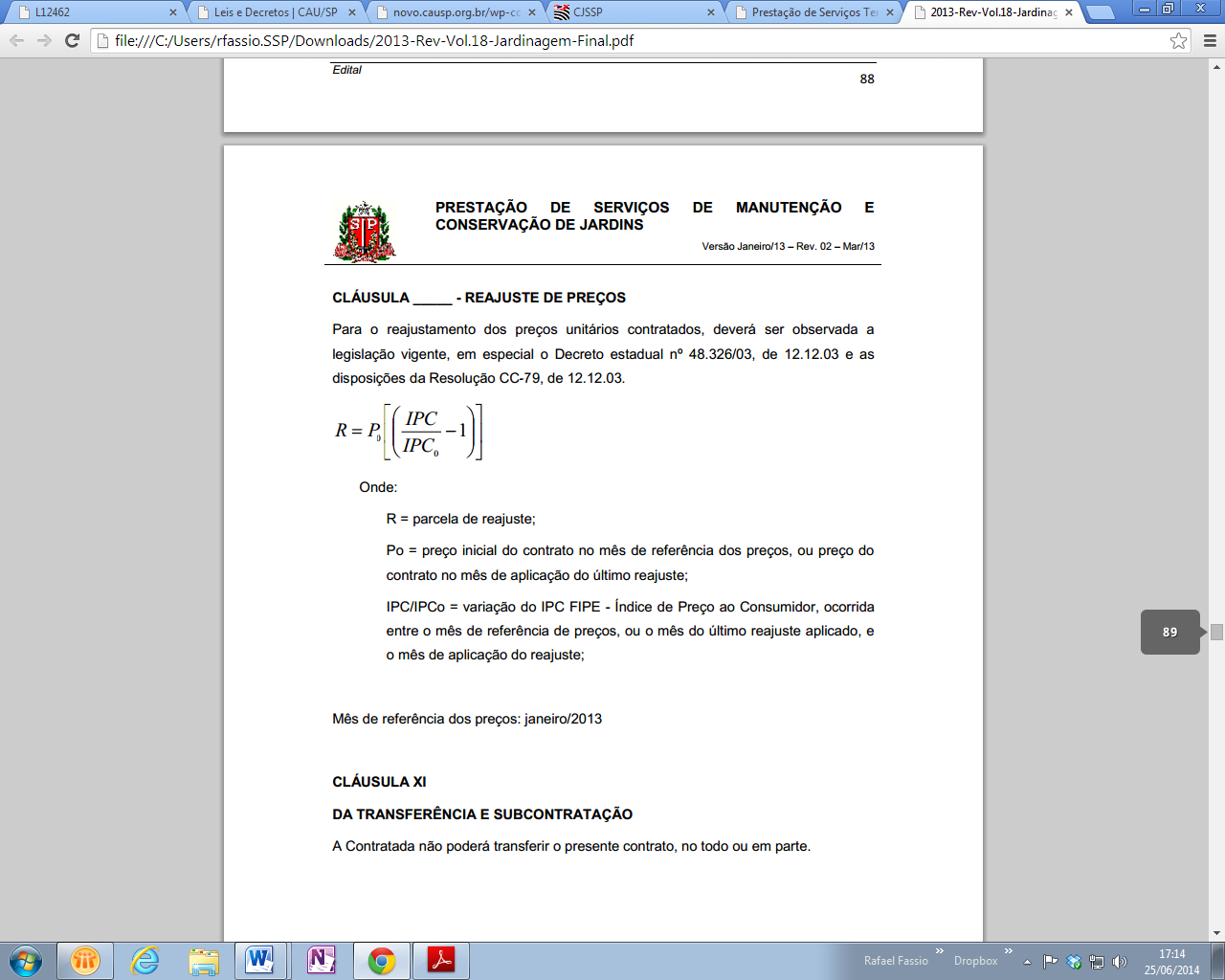 Onde: R = parcela de reajuste; Po = preço inicial do contrato no mês de referência dos preços ou preço do contrato no mês de aplicação do último reajuste; IPC/IPCo = variação do IPC FIPE – Índice de Preço ao Consumidor, ocorrida entre o mês de referência de preços, ou o mês do último reajuste aplicado, e o mês de aplicação do reajuste. 10.1.1– A atualização dos preços será processada a cada período completo de 12 (doze) meses, tendo como referência, o mês de apresentação da proposta pela CONTRATADA.CLÁUSULA DÉCIMA PRIMEIRARESCISÃO E SANÇÕES11.1 – O não cumprimento das obrigações assumidas no presente contrato ou a ocorrência das hipóteses previstas nos artigos 77 e 78 da Lei Federal nº 8.666, de 21 de junho de 1993, atualizada pela Lei Federal nº 8.883, de 8 de junho de 1994, autorizam, desde já, o CONTRATANTE a rescindir unilateralmente este contrato, independentemente de interpelação judicial, sendo aplicável, ainda, o disposto nos artigos 79 e 80 do mesmo diploma legal. 11.2 – Aplicam-se a este contrato as sanções estipuladas nas Leis Federais nº 8.666/93 e nº 10.520/02 e na Resolução nº 001, de 05 de janeiro de 2021, que a CONTRATADA declara conhecer integralmente. 11.3 – No caso de rescisão administrativa unilateral, a CONTRATADA reconhecerá os direitos do CONTRATANTE de aplicar as sanções previstas no Edital, neste ajuste e na legislação que rege a licitação. 11.4 – A aplicação de quaisquer sanções referidas neste dispositivo, não afasta a responsabilização civil da CONTRATADA pela inexecução total ou parcial do objeto ou pela inadimplência. 11.5 – A aplicação das penalidades não impede o CONTRATANTE de exigir o ressarcimento dos prejuízos efetivados decorrentes de quaisquer faltas cometidas pela CONTRATADA. 11.6 – No caso de a CONTRATADA encontrar-se em situação de recuperação judicial, a convalidação em falência ensejará a imediata rescisão deste contrato, sem prejuízo da aplicação das demais cominações legais. 11.7 – No caso de a CONTRATADA encontrar-se em situação de recuperação extrajudicial, o descumprimento do plano de recuperação ensejará a imediata rescisão deste contrato, sem prejuízo da aplicação das demais cominações legais.CLÁUSULA DÉCIMA SEGUNDAFORO12.1 – O Foro competente para toda e qualquer ação oriunda do presente contrato é o da Comarca de Pirajuí, Estado de São Paulo.12.2 – E, por estarem justas e contratadas, assinam o presente contrato em três vias de igual forma e teor, para todos os fins de direito.PIRAJUÍ, 01 DE ABRIL DE 2021.MUNICÍPIO DE PIRAJUÍCESAR HENRIQUE DA CUNHA FIALACONTRATANTEEMPRESA AMENDOLA & AMENDOLA SOFTWARE LTDA.MICHELLE SACCHI AMENDOLA ASSADCONTRATADATESTEMUNHAS:TERMO DE CIÊNCIA E DE NOTIFICAÇÃOCONTRATANTE: MUNICÍPIO DE PIRAJUÍCONTRATADA: EMPRESA AMENDOLA & AMENDOLA SOFTWARE LTDA.CONTRATO Nº (DE ORIGEM): 008/2021OBJETO: Contratação de empresa para fornecimento da licença de uso de software por prazo determinado, com atualização mensal, que garanta as alterações legais, corretivas e evolutivas, incluindo conversão, implantação e treinamento, para diversas áreas do Município de Pirajuí, conforme especificações constantes do Termo de Referência, que integra este Edital como Anexo I.ADVOGADA/Nº OAB / E-mail: Bruno Vilela Zuquieri / 209.005 / bruno.v.z@hotmail.com.Pelo presente TERMO, nós, abaixo identificados:1.	Estamos CIENTES de que:a)	o ajuste acima referido, seus aditamentos, bem como o acompanhamento de sua execução contratual, estarão sujeitos a análise e julgamento pelo Tribunal de Contas do Estado de São Paulo, cujo trâmite processual ocorrerá pelo sistema eletrônico;b)	poderemos ter acesso ao processo, tendo vista e extraindo cópias das manifestações de interesse, Despachos e Decisões, mediante regular cadastramento no Sistema de Processo Eletrônico, em consonância com o estabelecido na Resolução nº 01/2011 do TCESP;c)	além de disponíveis no processo eletrônico, todos os Despachos e Decisões que vierem a ser tomados, relativamente ao aludido processo, serão publicados no Diário Oficial do Estado, Caderno do Poder Legislativo, parte do Tribunal de Contas do Estado de São Paulo, em conformidade com o artigo 90 da Lei Complementar nº 709, de 14 de janeiro de 1993, iniciando-se, a partir de então, a contagem dos prazos processuais, conforme regras do Código de Processo Civil;d) as informações pessoais dos responsáveis pela contratante estão cadastradas no módulo eletrônico do “Cadastro Corporativo TCESP – CadTCESP”, nos termos previstos no Artigo 2º das Instruções nº 01/2020, conforme “Declaração(ões) de Atualização Cadastral” anexa (s);e) é de exclusiva responsabilidade do contratado manter seus dados sempre atualizados.2.	Damo-nos por NOTIFICADOS para:a)	O acompanhamento dos atos do processo até seu julgamento final e consequente publicação;b)	Se for o caso e de nosso interesse, nos prazos e nas formas legais e regimentais, exercer o direito de defesa, interpor recursos e o que mais couber.PIRAJUÍ, 01 DE ABRIL DE 2021.AUTORIDADE MÁXIMA DO ÓRGÃO/ENTIDADE:Nome: CESAR HENRIQUE DA CUNHA FIALACargo: Prefeito MunicipalCPF: 382.854.078-37 RESPONSÁVEIS PELA HOMOLOGAÇÃO DO CERTAME OU RATIFICAÇÃO DA DISPENSA/INEXIGIBILIDADE DE LICITAÇÃO:Nome: CESAR HENRIQUE DA CUNHA FIALACargo: Prefeito MunicipalCPF: 382.854.078-37 Assinatura: _______________________________________________________________________RESPONSÁVEIS QUE ASSINARAM O AJUSTE:Pelo contratante:Nome: CESAR HENRIQUE DA CUNHA FIALACargo: Prefeito MunicipalCPF: 382.854.078-37 Assinatura: _______________________________________________________________________Pela contratada:Nome: MICHELLE SACCHI AMENDOLA ASSADCargo: EmpresáriaCPF: 287.894.758-44 Assinatura: _______________________________________________________________________ORDENADOR DE DESPESAS DA CONTRATANTE:Nome: CESAR HENRIQUE DA CUNHA FIALACargo: Prefeito MunicipalCPF: 382.854.078-37 Assinatura: _______________________________________________________________________MARCUS VINICIUS C. DA SILVAENCARREGADO DE LICITAÇÕESRG 33.595.537-X SSP/SPCPF 360.724.808-70DUCIELE DA SILVA N. DE MELODIGITADORARG 35.796.208-4 SSP/SPCPF 294.862.448-71